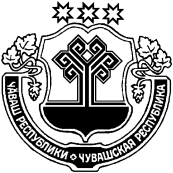 О внесении изменений в постановление администрация Красночетайского района от 14.11.2016 № 371 «Об утверждении Положения о комиссии по соблюдению требований к служебному поведению муниципальных служащих Красночетайского района Чувашской Республики и урегулированию конфликта интересов» В соответствии с постановлением Кабинета Министров Чувашской Республики от 17 июля 2019 № 299 «О внесении изменений в постановление Кабинета Министров Чувашской Республики от 23 мая 2012 г. № 191», администрация Красночетайского района п о с т а н о в л я е т: 1. Внести в Положение о комиссии по соблюдению требований к служебному поведению муниципальных служащих Красночетайского района Чувашской Республики и урегулированию конфликта интересов, утвержденное постановлением администрация Красночетайского района от 14.11.2016 № 371 следующие изменения:- пункт 6 изложить в следующей редакции:«6. В состав комиссии входят:заместитель главы администрации района (председатель комиссии), должностное лицо администрации района, ответственное за работу по профилактике коррупционных и иных правонарушений (секретарь комиссии), муниципальные служащие из кадрового, юридического подразделений, других подразделений администрации района, определяемые главой администрации района, представитель (представители) органа Чувашской Республики, уполномоченного Главой Чувашской Республики на исполнение функций органа Чувашской Республики по профилактике коррупционных и иных правонарушений, представитель (представителей) научных организаций и образовательных учреждений  среднего, высшего и дополнительного профессионального образования, деятельность которых связана с государственной службой.».2. Настоящее постановление вступает в силу после опубликования в информационном издании «Вестник Красночетайского района».И.о. главы администрации района                                                                     И.Н. ЖивоевЧУВАШСКАЯ РЕСПУБЛИКААДМИНИСТРАЦИЯКРАСНОЧЕТАЙСКОГО РАЙОНАЧĂВАШ РЕСПУБЛИКИХĔРЛĔ ЧУТАЙ РАЙОН АДМИНИСТРАЦИĕПОСТАНОВЛЕНИЕ24.03._2020  №_120с. Красные ЧетаийышĂну24.03.2020      120 №Хĕрлĕ Чутай сали